План маршрута № 1Точка 1. Воробьи домовый и полевой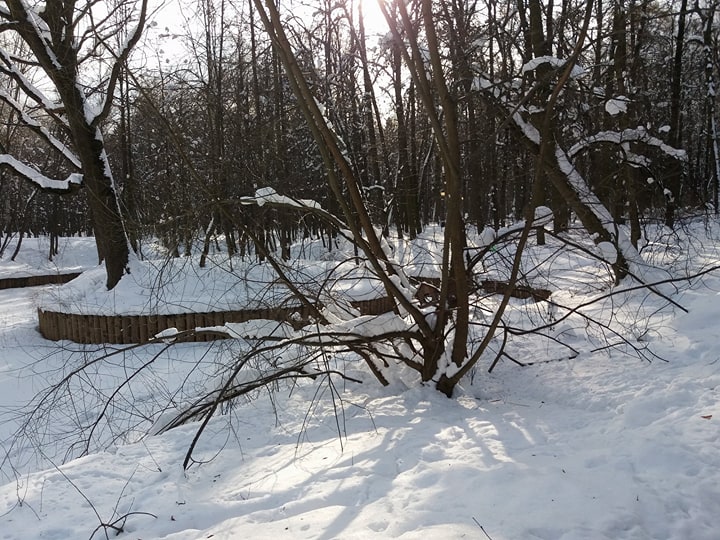 Точка 2. Синицы большая и лазоревка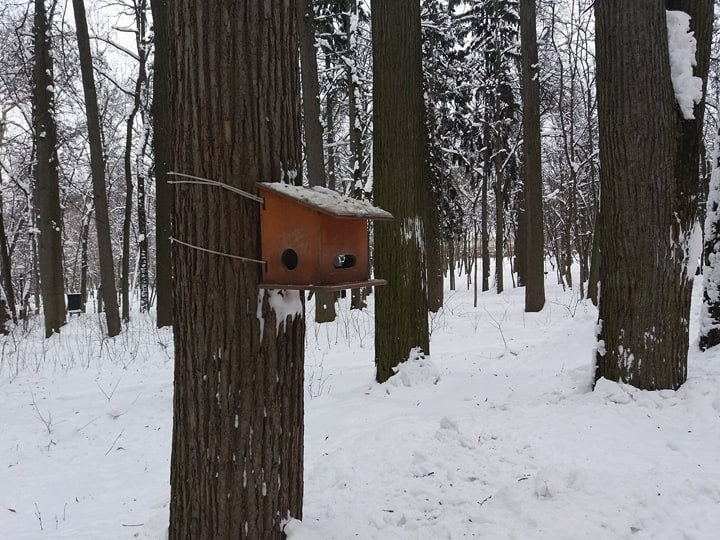 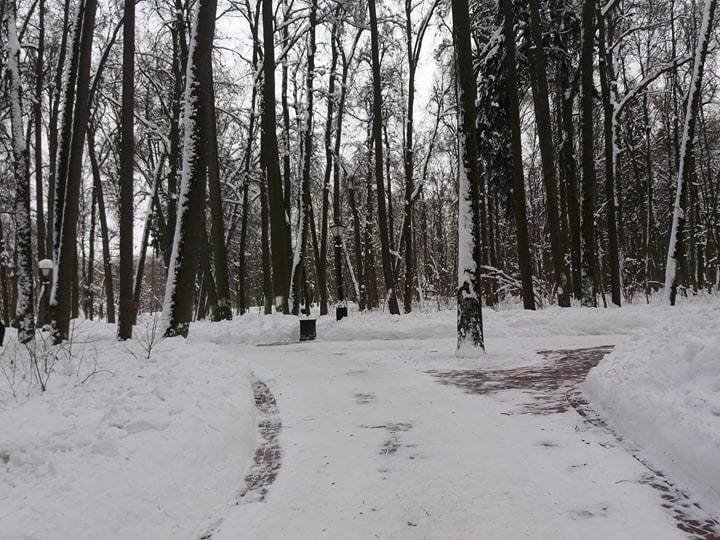 Точка 3. Поползни и пищухи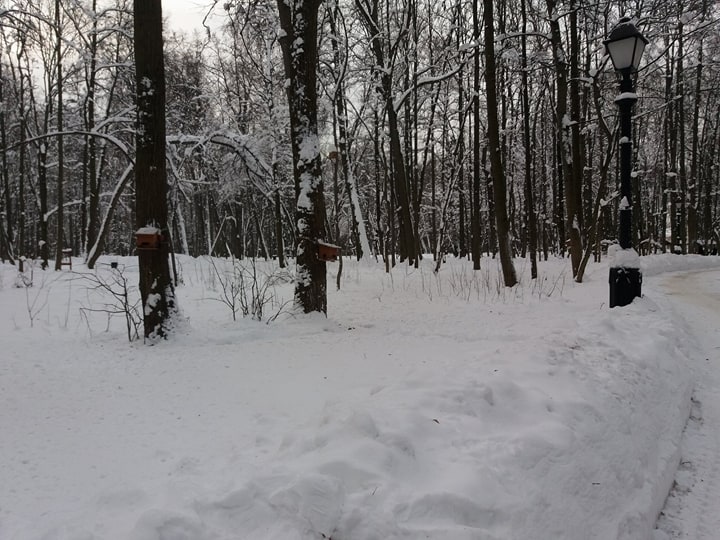 Точка 4. Открытая кормушка. Голуби, вороны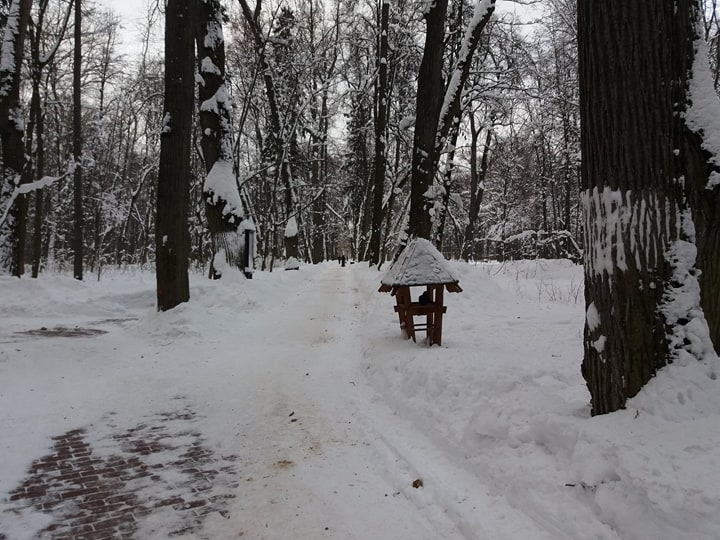 Ориентир на маршруте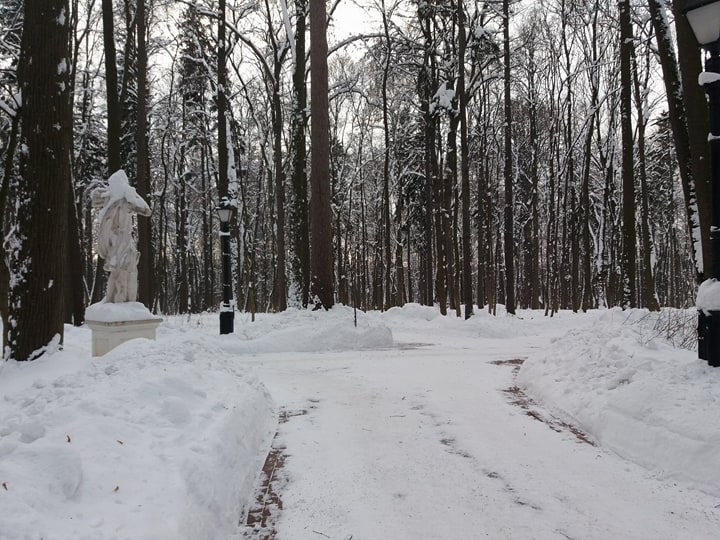 Точка 5. Павильон «Миловида». Дятел.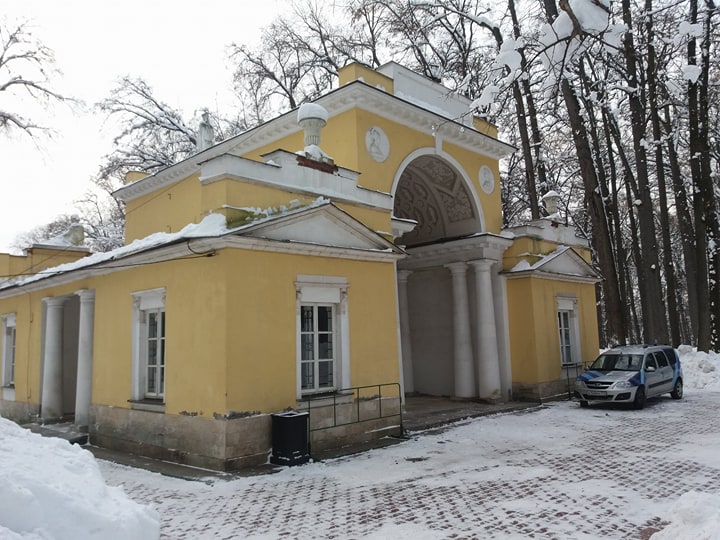 Ориентир на маршруте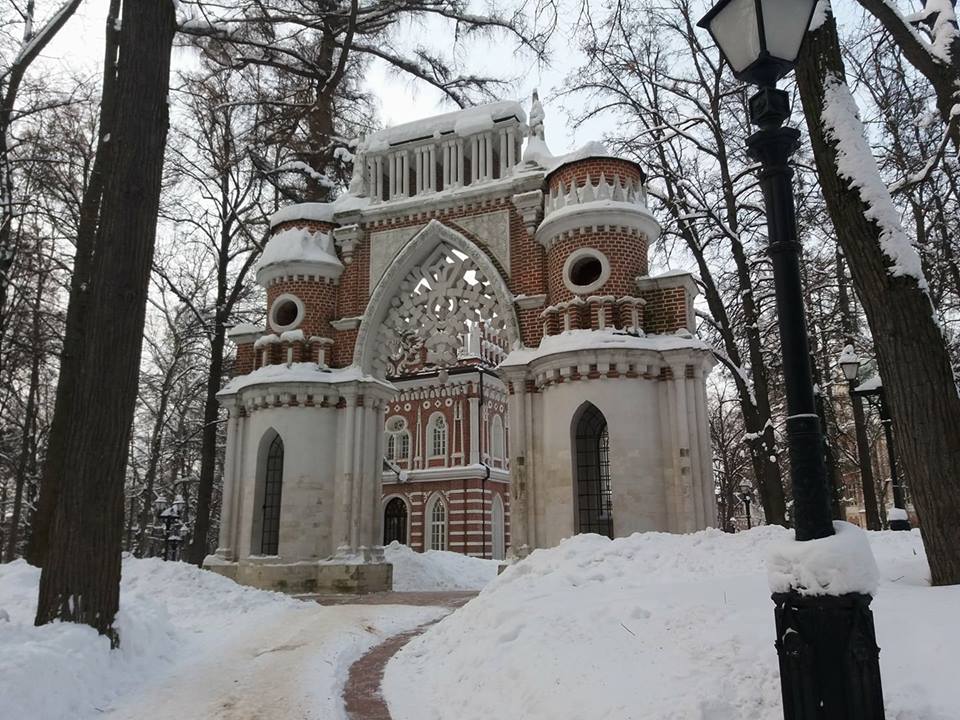 Ориентир на маршруте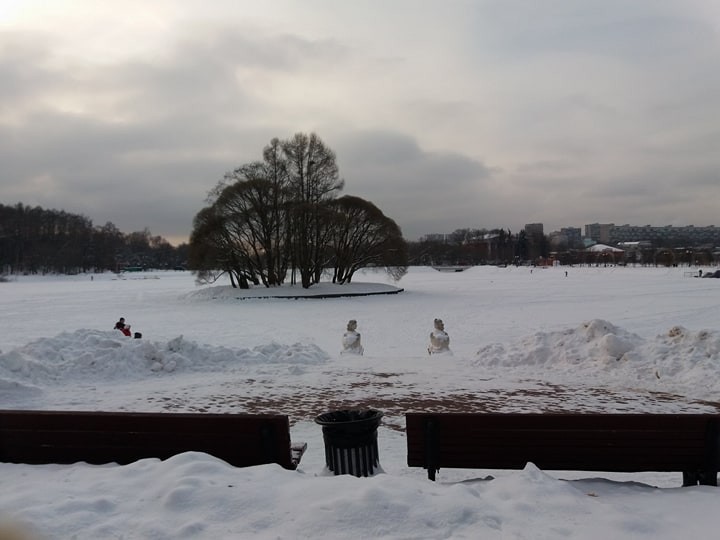 Точка 6. Плотина. Водоплавающие. Кряквы.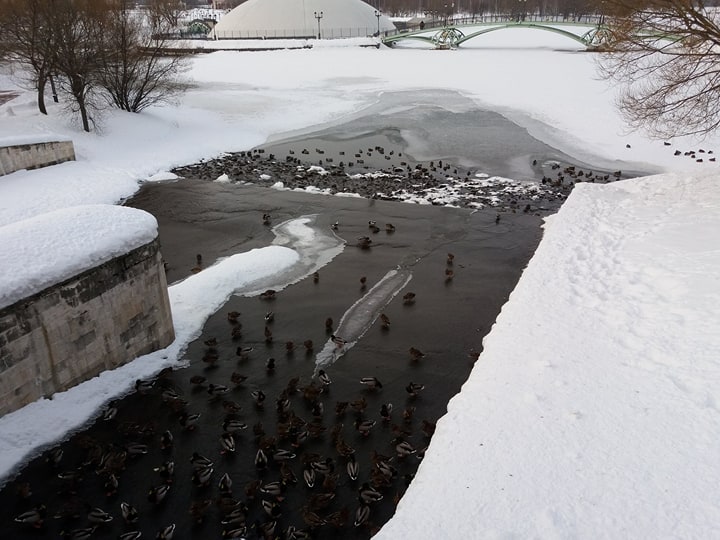 Стенд с информацией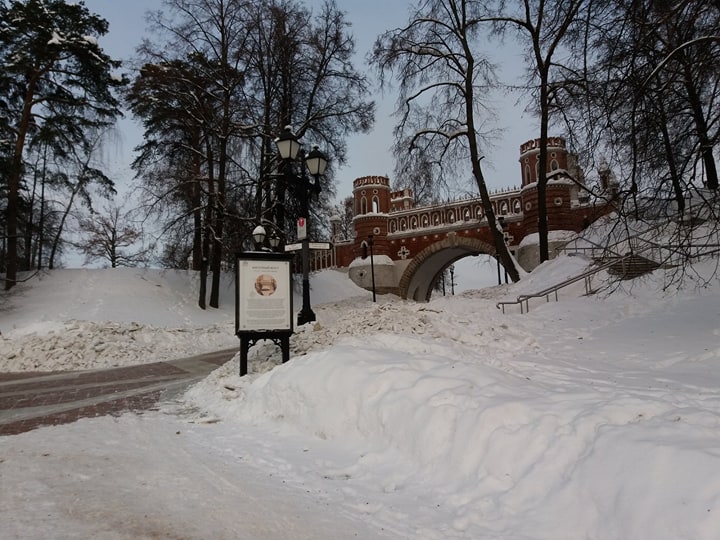 Точка 7. Церковь. Рябинники. Точка встречи групп двух маршрутов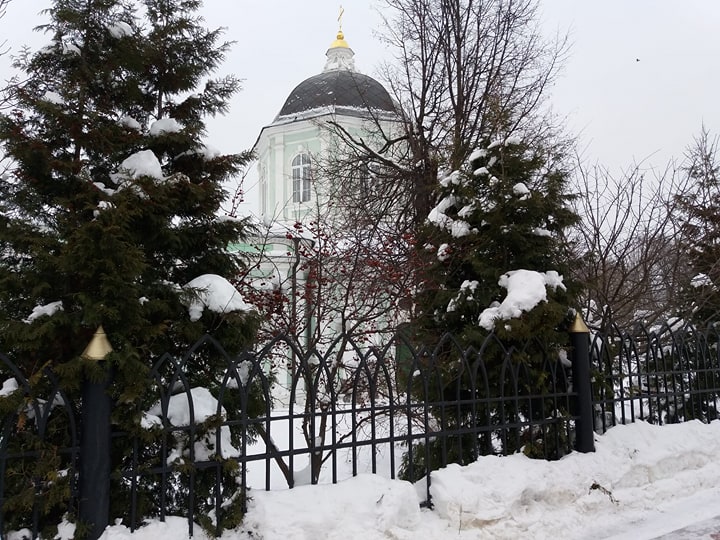 